Dzień dobry,w dniu dzisiejszym rozpoczynamy od języka polskiego.Będziemy rozmawiać o parkach narodowych w Polsce.Park narodowy  to  jedna z form ochrony przyrody. Jest to obszar zachowany w stanie naturalnym lub zbliżonym do naturalnego, objęty ochroną. Tereny objęte parkiem posiadają szczególną wartość przyrodniczą.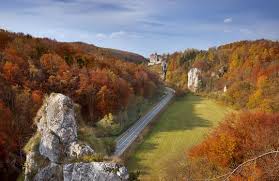 Ojcowski Park NarodowyJęzyk polski:Przeczytajcie informacje o innych parkach narodowych znajdujących się na terenie Polski - podręcznik, str. 10-11. Pamiętaj!Nazwy parków narodowych piszemy wielką literą!W zielonej ramce przeczytaj zasady zachowania w parkach narodowych. Przepisz starannie te zasady do zeszytu.Otworzymy ćwiczenia z języka polskiego na stronie 8:teraz wykonajcie zadanie 1 (napisz co można, a czego nie wolno w parkach narodowych)zadanie 2 - (parki narodowe posiadają swoje symbole, wklejcie odpowiedni symbol przy każdym parku narodowym)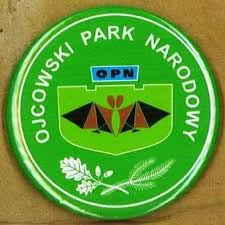 To symbol Ojcowskiego Parku Narodowego przedstawiający nietoperza.Matematyka:Dziś odejmujemy w zakresie 1000 sposobem pisemnym. Znacie już ten sposób liczenia na liczbach dwucyfrowych. Dokładnie tak samo liczymy w przypadku liczb trzycyfrowych. Spójrzcie:					       S	 D  J					      2  16 368  -   196                         172Przy takim sposobie zapisu najpierw odejmujemy jedności. Nie można od 6 dziesiątek  odjąć 9 dziesiątek, więc zabierzemy sobie z jednej setki (zostały nam teraz 2 setki). Zabraną setkę dołożymy do 6 dziesiątek i mamy 16 dziesiątek. Teraz możemy już odejmować :jedności od jedności (8-2=6)dziesiątki od dziesiątek (16-9=7)setki od setek (2-1=1)Ważne!Zawsze zaczynamy od odejmowania jedności, potem dziesiątek, na końcu setek – czyli idziemy od „końca” słupka do „przodu”.Wykonajcie trening takiego dodawania w ćwiczeniach: zad. 2,4, str.55.Zapisz w zeszycie i oblicz:468		725		964		856		      -283         -382	      -583	      -691	      Miłego dnia,Pani Agnieszka  